GOVERNMENT OF THE DISTRICT OF COLUMBIADEPARTMENT OF GENERAL SERVICES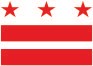 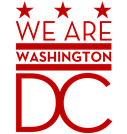 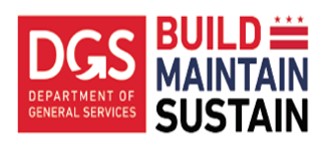 